COMMENT SANCTIFIER LE JEUDI SAINT, jour de la mémoire de la Cène du Seigneur, DANS LE CADRE DU CONFINEMENT :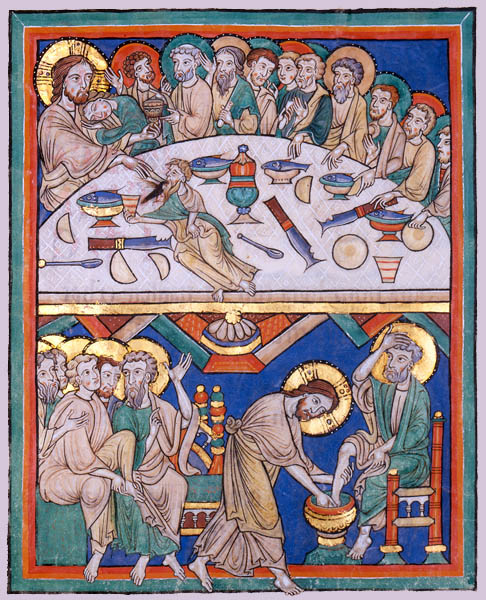 Voilà une proposition de prière pour le jeudi Saint.Comme les autres fois nous reprenons les § 1 et 2:Aménager un endroit pour la prière avec une croix, une icône, des bougies.Préparation de la liturgie :Une personne doit être désignée pour conduire la prière. Il est préférable que ce soit le père ou la mère de famille.Une personne ou plusieurs personnes sont désignées pour les lectures du jour. L’idéal est que la lecture soit faite par une personne désignée à l’avance.Des intentions de prière sont préparées et la personne qui les lira sera désignée.Si l’on prend des chants, prévoir un chant d’entrée, un chant de méditation, un chant à la Vierge Marie. Prévoir aussi de chanter, si c’est possible, une acclamation à l’Evangile.Il serait bon que la personne qui conduit la prière puisse prévoir un commentaire des lectures, vous pouvez aussi à plusieurs commenter les textes. Par votre baptême, vous le pouvez bien sûr !Tout d’abord c’est un jour de fête ! Le Christ avant la Passion a fêté la Pâques autours d’un repas. Alors pourquoi pas nous aussi, dans les conditions qui sont les nôtres (en famille, confiné avec d’autres personnes ou même seul), prévoir un bon repas !LE REPAS :Proposition de bénédiction du repas : Nous te bénissons Seigneur toi qui est la source de tout don et de tout bienfait.Tu as donné à nos premiers parents les bons fruits du jardin à manger.Puis tu as nourri ton peuple au désert par la manne et les cailles et il n’a manqué de rien.Ton Fils Jésus a multiplié les pains pour les fils d’Israël et pour les nations païennes.Aux noces de Cana, il a transformé l’eau en vin pour le festin des Noces.Au dernier soir de sa vie, il a fait d’un repas le mémorial de son mystère pascal.Et nous nous souvenons que le prophète Isaïe nous a parlé de la vie éternelle comme d’un grand repas de fête.Sois béni pour ce repas que nous prenons en ce jeudi saint.Qu’il nous fasse prendre des forces pour mieux te servir en nos frères et sœurs. Et que ces nourritures terrestres ne nous fassent pas oublier le pain de vie dont nous nous languissons.Sois béni, Père par Jésus ton Fils dans l’Esprit saint et répand sur nous ta bénédictionLA PRIERE :Après le repas, où avec attention chacun a essayé de se mettre au service des autres, on peut partir en procession vers le lieu de la prière.Liturgie de la Parole L’évangile est lu par celui qui conduit la prière :Gloire et louange à toi, Seigneur Jésus !
Je vous donne un commandement nouveau,
dit le Seigneur :
« Aimez-vous les uns les autres
comme je vous ai aimés. »
Gloire et louange à toi, Seigneur Jésus ! (cf. Jn 13, 34)Évangile de Jésus Christ selon saint JeanAvant la fête de la Pâque, sachant que l’heure était venue pour lui de passer de ce monde à son Père,
Jésus, ayant aimé les siens qui étaient dans le monde, les aima jusqu’au bout.Au cours du repas, alors que le diable
a déjà mis dans le cœur de Judas, fils de Simon l’Iscariote, l’intention de le livrer,
Jésus, sachant que le Père a tout remis entre ses mains,
qu’il est sorti de Dieu et qu’il s’en va vers Dieu,
se lève de table, dépose son vêtement, et prend un linge qu’il se noue à la ceinture ;
puis il verse de l’eau dans un bassin.
Alors il se mit à laver les pieds des disciples 
et à les essuyer avec le linge qu’il avait à la ceinture.
Il arrive donc à Simon-Pierre, qui lui dit :
« C’est toi, Seigneur, qui me laves les pieds ? »
Jésus lui répondit :
« Ce que je veux faire, tu ne le sais pas maintenant ; plus tard tu comprendras. »
Pierre lui dit :
« Tu ne me laveras pas les pieds ; non, jamais ! »
Jésus lui répondit :
« Si je ne te lave pas, tu n’auras pas de part avec moi. »
Simon-Pierre lui dit :
« Alors, Seigneur, pas seulement les pieds, mais aussi les mains et la tête ! »
Jésus lui dit :
« Quand on vient de prendre un bain, on n’a pas besoin de se laver, sinon les pieds :
on est pur tout entier.
Vous-mêmes, vous êtes purs, mais non pas tous. »
Il savait bien qui allait le livrer ; et c’est pourquoi il disait : « Vous n’êtes pas tous purs. »Quand il leur eut lavé les pieds, il reprit son vêtement, se remit à table
et leur dit :
« Comprenez-vous ce que je viens de faire pour vous ?
Vous m’appelez “Maître” et “Seigneur”, et vous avez raison, car vraiment je le suis.
Si donc moi, le Seigneur et le Maître, je vous ai lavé les pieds,
vous aussi, vous devez vous laver les pieds les uns aux autres.
C’est un exemple que je vous ai donné afin que vous fassiez, vous aussi,
comme j’ai fait pour vous. »– Acclamons la Parole de Dieu.On peut si on le souhaite faire le geste du lavement des piedsLavement des pieds  A la fin du repas, après la lecture de l’Evangile, on peut, tout en respectant les mesures sanitaires appropriées, faire le geste du lavement des pieds. Soit quelqu’un est désigné pour le faire pour tous, soit le plus âgé commence envers une autre personne qui à son tour ira laver les pieds d’une autre, jusqu’à ce que tous ceux qui acceptent de faire ce geste aient eu les pieds lavés. (on peut ne laver qu’un pied par personne). Dans une famille il est mieux que pour les frères et sœurs de respecter l’âge descendant (le plus grand lave les pieds de sa sœur ou de son frère les plus proche en âge et ce jusqu’au petit dernier ou petite dernière)A la fin de chaque lavement la personne qui a eu les pieds lavés peut faire un geste de bénédiction sur la personne qui lui a fait ce geste, en demandant (à voix haute ou en son cœur) quelque chose pour la personne à ses pieds.Durant le lavement des pieds on pourra chanter. (cf proposition de chants à la fin)Prière pour les prêtres : Ce jour est un jour très particulier pour vos prêtres, c’est pour eux la fête de leur sacerdoce. Quel plus beau cadeau leur faire que de prier pour eux et pour ceux qui se préparent au sacerdoce ?Nous pouvons faire mémoire de prêtres de nos paroisses, de ceux qui nous ont baptisés, ou mariés, ou grâce auxquels nous avons reçu le pardon de Dieu. Prions aussi pour les prêtres en difficulté, ils ont besoin de votre prière.En citant les prêtres pour lesquels nous prions nous disons pour eux 1 Notre Père et 1  je vous salue MarieCommunion spirituelle :Spécialement en ce jour de l’Institution de l’Eucharistie il est important de redire au Seigneur notre désir de recevoir le sacrement de l’Eucharistie par une communion spirituelle.par le conducteur de la prière :Nous ne pouvons pas recevoir la communion sacramentelle, mais nous avons le désir de recevoir le Pain de la Vie avec une foi qui agit par la Charité, nous sommes dans l’attente du moment où la participation à la messe sera de nouveau possible. Ce désir nous rend participants de manière vrai bien qu’imparfaite des fruits et des grâces du Sacrement. Ensemble prions :« Seigneur mon cœur te désire et désire s’unir à toi dans la communion sacramentelle. Il ne m’est pas possible de participer à la célébration de l’Eucharistie en ce jour de l’Institution de l’Eucharistie le Pain de la Vie mais je sais, dans la foi, que tu es présent et je veux t’accueillir dans mon cœur et dans ma vie. Viens Seigneur Jésus. R/ Amen ! Celui qui conduit la prière dit pour conclure :Que le Seigneur nous bénisse et nous garde de tout mal et nous conduise à la Vie éternelle. R/ AmenTous font le signe de la Croix,Proposition de chant :LA NUIT QU’IL FUT LIVRE1 - La nuit qu'il fut livré, le Seigneur prit du pain;En signe de sa mort le rompit de sa main:"Ma vie, nul ne la prend mais c'est moi qui la donneAfin de racheter tous mes frères humains." 2 – Après qu'il eut soupé pour la dernière foisS'offrit comme victime au pressoir de la Croix:"Mon sang, versé pour vous est le sang de l'AllianceAmis, faites ceci en mémoire de moi." 3 – Et nous, peuple de Dieu nous en sommes témoins.Ta mort, nous l'annonçons par ce pain et ce vin.Jésus ressuscité ton église t'acclame.Vainqueur, passé du monde à la gloire sans fin. 4 – Tu viens revivre en nous ton mystère pascal.Eteins en notre chair le foyer de tout mal: Nous sommes tes sarments, Sainte vigne du Père,Fais nous porter du fruit pour le jour triomphal. 5 – Seigneur, nous attendons ton retour glorieux;Un jour, tu nous prendras avec toi dans les cieux.Ton Corps est la semence de vie éternelle:Un jour, tu nous prendras à la table de Dieu.OU SONT AMOUR ET CHARITE DIEU EST PRESENT